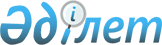 О внесении изменений и дополнений в решение Павлодарского районного маслихата (30 очередная сессия, 5 созыв) от 27 февраля 2014 года № 30/227 "Об утверждении Правил оказания социальной помощи, установления размеров и определения перечня отдельных категорий нуждающихся граждан Павлодарского района"
					
			Утративший силу
			
			
		
					Решение маслихата Павлодарского района Павлодарской области от 21 февраля 2018 года № 28/150. Зарегистрировано Департаментом юстиции Павлодарской области 28 февраля 2018 года № 5874. Утратило силу решением маслихата Павлодарского района Павлодарской области от 15 мая 2020 года № 71/315 (вводится в действие со дня его первого официального опубликования)
      Сноска. Утратило силу решением маслихата Павлодарского района Павлодарской области от 15.05.2020 № 71/315 (вводится в действие со дня его первого официального опубликования).
      В соответствии с пунктом 2-3 статьи 6 Закона Республики Казахстан от 23 января 2001 года "О местном государственном управлении и самоуправлении в Республике Казахстан", постановлением Правительства Республики Казахстан от 21 мая 2013 года № 504 "Об утверждении Типовых правил оказания социальной помощи, установления размеров и определения перечня отдельных категорий нуждающихся граждан", Павлодарский районный маслихат РЕШИЛ:
      1. Внести в решение Павлодарского районного маслихата (30 очередная сессия, 5 созыв) от 27 февраля 2014 года № 30/227 "Об утверждении Правил оказания социальной помощи, установления размеров и определения перечня отдельных категорий нуждающихся граждан Павлодарского района" (зарегистрированное в Реестре государственной регистрации нормативных правовых актов за № 3734, опубликованное в районных газетах "Заман тынысы", "Нива" от 20 марта 2014 года) следующие изменения и дополнения:
      в Правилах оказания социальной помощи, установления размеров и определения перечня отдельных категорий нуждающихся граждан Павлодарского района, утвержденных указанным решением:
      в пункте 9 подпункты 10-1), 10-2), 10-3) изложить в следующей редакции:
      "10-1) граждане из числа получателей государственной адресной социальной помощи (далее – адресной помощи);
      10-2) женщины, имеющие четырех и более несовершеннолетних детей из числа получателей адресной помощи;
      10-3) семьи, имеющие четырех и более несовершеннолетних детей из числа получателей адресной помощи;";
      пункт 9 дополнить подпунктом 10-5) следующего содержания:
      "10-5) многодетные матери, награжденные подвесками "Алтын алқа" и "Күміс алқа";";
      пункт 10 дополнить подпунктом 4-7) следующего содержания:
      "4-7) для категории, указанной в подпункте 10-5) на возмещение суммы родительской платы в дошкольных организациях, на основании списков организаций реализующих дошкольное воспитание и обучение по фактическим затратам;";
      в пункте 10 подпункты 6-1), 7-1) изложить в следующей редакции:
      "6-1) единовременно на оплату обучения в высших учебных заведениях Республики Казахстан, а также в колледжах города Павлодара (выпускникам общеобразовательных школ текущего года не прошедших конкурс по присуждению образовательных грантов) в размере фактической стоимости обучения за учебный год;";
      "7-1) единовременно на оплату обучения в высших учебных заведениях Республики Казахстан, а также в колледжах города Павлодара (выпускникам общеобразовательных школ текущего года не прошедших конкурс по присуждению образовательных грантов) в размере фактической стоимости обучения за учебный год;".
      2. Контроль за исполнением настоящего решения возложить на постоянную комиссию районного маслихата по вопросам социальной сферы, законности, соблюдения прав граждан.
      3. Настоящее решение вводится в действие по истечении десяти календарных дней после дня его первого официального опубликования.
					© 2012. РГП на ПХВ «Институт законодательства и правовой информации Республики Казахстан» Министерства юстиции Республики Казахстан
				
      Председатель сессии

В. Левченко

      Секретарь маслихата

А. Шайхимов
